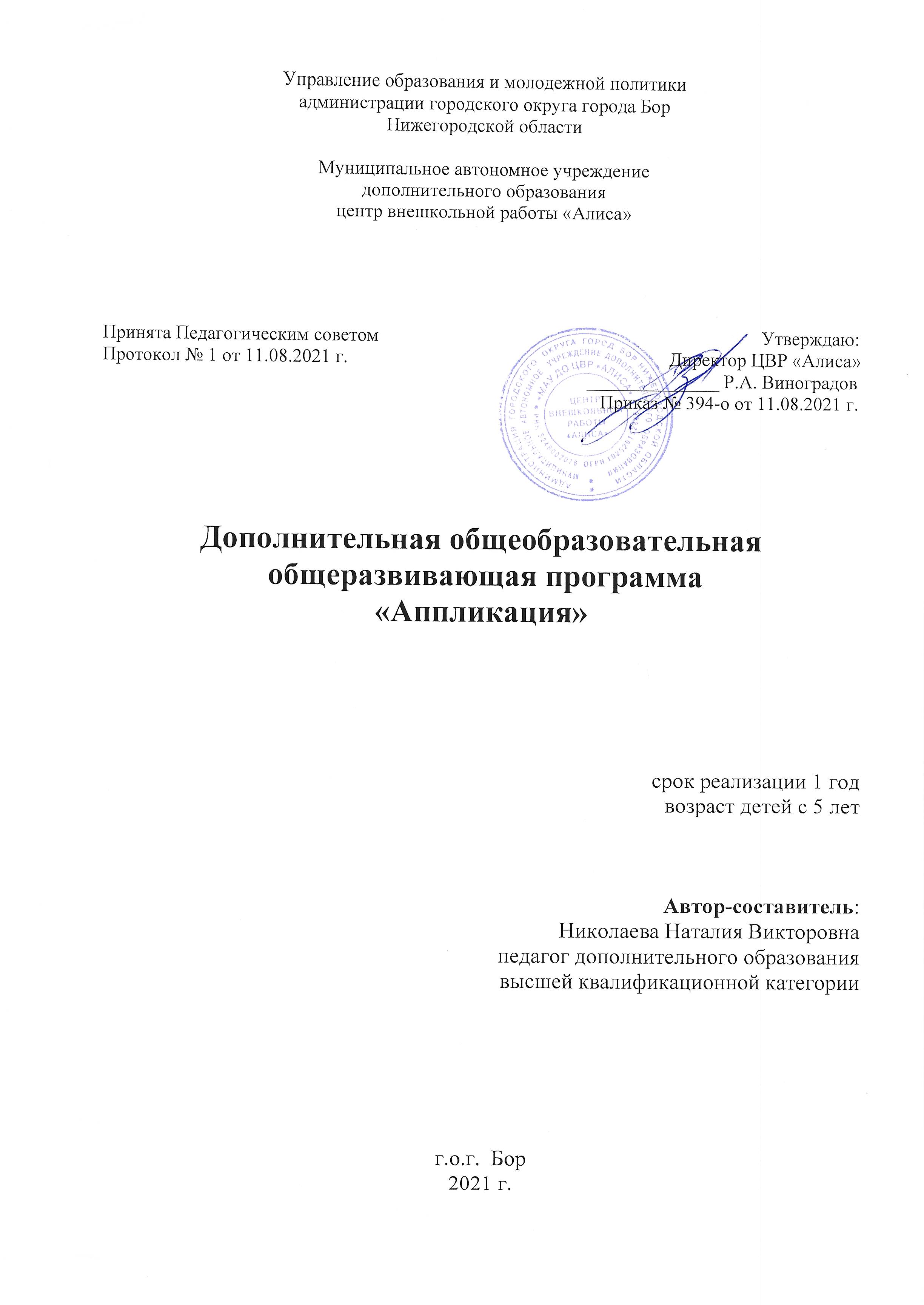    Содержание 	1.Пояснительная записка                                                               32. Учебный план                                                                              73.Календарный учебный график  	                                                84. Рабочая программа «Аппликация» 1 год                                  95.Содержание программы «Аппликация» 1 год           	       136.Методическое обеспечение рабочей программы                     157. Оценочные материалы                                                                168.Список литературы                                                                       18                                             1.Пояснительная записка. Программа «Аппликация»- является дополнительной общеобразовательной общеразвивающей программой для детей с 5 лет.Программа имеет художественную направленность.      Программа «Аппликация» предполагает знакомство с одним из самых распространенных и привычных видов работ, это одно из самых любимых занятий детей. Ребятам нравится что-то вырезать из бумаги или ткани, клеить, раскрашивать и в итоге получать творение, сделанное своими руками.    Образовательная программа «Аппликация» объединения декоративно – прикладного творчества является модифицированной.Актуальность данной программы состоит в том, что она стимулирует эстетическое воспитание и развитие детей дошкольного (школьного) возраста, приобщает к культуре и искусству, а также организовывает увлекательный и содержательный досуг. Характеризуя актуальность программы, мы видим, что особое значение приобретает проблема творчества; способностей детей, развитие которых выступает своеобразной гарантией социализации личности ребенка в обществе. Ребенок с творческими способностями – активный, пытливый. Он способен видеть необычное, прекрасное там, где другие это не видят; он способен принимать свои, ни от кого независящие, самостоятельные решения, у него свой взгляд на красоту, и он способен создать нечто новое, оригинальное. Здесь требуются особые качества ума, такие как наблюдательность, умение сопоставлять и анализировать, комбинировать и моделировать, находить связи и закономерности и т.п. – все то, что в совокупности и составляет творческие способности. Творческое начало рождает в ребенке живую фантазию, живое воображение. Творчество по природе своей основано на желании сделать что-то, что до тебя еще никем не было сделано, или, хотя то, что до тебя существовало, сделать по-новому, по-своему, лучше. Иначе говоря, творческое начало в человеке – это всегда стремление вперед, к лучшему, к прогрессу, к совершенству и, конечно, прекрасному в самом высоком и широком смысле этого понятия.Новизна дополнительной образовательной программы «Аппликация» состоит в возможности совмещения процесса обучения с практикой изготовления изделий из разнообразных художественных материалов.Педагогическая целесообразность обусловлена необходимостью раскрытия у дошкольников творческих навыков, воображения, приобщением к окружающему миру и искусству, расширением кругозора, созданием условий, в которых дети могут проявить свои как индивидуальные способности, так и способности при участии в коллективной работе. Настоящая программа призвана научить детей не только репродуктивным путём приобретать новые навыки в лепке и аппликации, осваивать новые технологии и материалы и применять их в своём творчестве, но и побудить интерес к творческой деятельности, который в дальнейшем поможет ребёнку перейти на новый уровень умственного развития и облегчит подготовку к школе.
Этот вид творчества не только увлекателен, но и познавателен. Дает возможность проявить свою индивидуальность, воплотить замыслы, ощутить радость творчества. Она позволяет нам украсит дом в будни и праздники, сделать подарки близким и друзьям.    Для создания творческой работы необходимо приложить усилия, осуществить трудовые действия, овладеть умениями лепить, вырезать, рисовать предмет той или иной формы и строения, а также овладеть навыками обращения с ножницами, с карандашом и кистью, с пластилином и тестом. Правильное владение этими материалами и инструментами требует известной затраты физических сил, трудовых навыков. Усвоение умений и навыков связано с развитием таких волевых качеств личности, как внимание, упорство, выдержка. У детей воспитывается умение трудиться, добиваться получения желаемого результата.Реализация программы аппликация основана на приобщение детей к миру прекрасного, развитие активного интереса к искусству. Возрастные и психологические особенности детей дошкольного возраста позволяют ставить перед ними посильно выполняемые творческие задачи - аппликации предметы разнообразных форм, величины, пропорции. Занятия носят  коллективные  формы работы. К концу года дети познакомятся с различными материалами и их свойствами; освоят навыки работы с клеем и ножницами; научатся некоторым приемам преобразования материалов; разовьют мелкую моторику рук.   В результате реализации программы удалось положительно повлиять на развитие эстетического восприятия мира, природы, художественного творчества детей, познавательных и коммуникативных способностей. Ребята стали более усидчивыми, стали стремиться довести начатое дело до конца, активизировалась речевая активность.   Отличительные особенности программы «Аппликация»Комфортность: атмосфера доброжелательности, вера в силы ребенка,создание для каждого ситуации успеха.Погружение каждого ребенка в творческий процесс: реализациятворческих задач достигается путем использования в работе активныхметодов и форм обучения.Доступность (простота, соответствие возрастным особенностям)Опора на внутреннюю мотивацию: с учетом опыта ребенка созданиеэмоциональной вовлеченности его в творческий процесс, чтообеспечивает естественное повышение работоспособности.Вариативность: создание условий для самостоятельного выбораребенком способов работы, типов творческих заданий, материалов,техники и др.Личностно ориентированное взаимодействие: создание в творческом процессе раскованной,стимулирующей творческую активность ребенкаатмосферы. Учитываются индивидуальные психофизиологическиеособенности каждого ребенка и группы в целом. В основе лежиткомплексное развитие всех психических процессов и свойств личности впроцессе совместной продуктивно-творческой деятельности, врезультате которой ребенок учится вариативно мыслить, запоминать,придумывать новое, решать нестандартные задачи, общаться с разнымилюдьми и многое другое.Принцип динамичности. Каждое задание необходимо творческипережить и прочувствовать, только тогда сохранится логическаяцепочка — от самого простого до заключительного, сложного задания.
Основными формами занятий в образовательном процессе являются:-практическое занятие-творческая мастерская-выставка   Цель программы:Формирование творческих способностей, учащихся посредством расширения общекультурного кругозора и создания условий для творческой самореализации личности ребенка. Развитие мелкой моторики рук и творческих способностей череззанятия аппликацией в нетрадиционной форме.Задачи: Обучающие:Обучить техниками работы по аппликации с разными материалами.Развивающие:Развить эстетический вкус, художественно-творческие способности детей.Развивать конструкторское мышление, мелкую моторику и тактильные ощущения.Воспитательные:Воспитывать нравственные качества детей (взаимопомощь, добросовестность, ответственность и гордость за свой труд, уважение к труду других).Воспитывать аккуратность, культуру поведения.Программа объединения «Аппликация» разработана для детей в возрасте 5 лет, рассчитана на 1 год обучения (72 часов).Занятия проводятся 2 раза в неделю с группой детей (8-12 человек) среднего дошкольноговозраста Длительность занятий – 20 минут. Прогнозируемые результатыДети должны знать:Правила безопасности труда и личной гигиены. Правила организации рабочего места.Правила нанесения клея и наклеивание мелких деталей.Правила бережного использования бумаги.Различные способы и приемы бумажной пластики и оригами. Виды аппликации: предметная, декоративная, сюжетно-тематическая, силуэтная, геометрическая, резаная, рваная, мозаика, плоская и объемная, аппликация из различных бросовых материалов.Особенности и различные виды бумаги: калька, картон, бумага для принтера, цветная бумага, жатая бумага, салфетки, различные виды тканей. Иметь начальное представление о дизайне, декоративно – прикладном искусстве.Дети должны уметь:Соблюдать правила безопасности труда.Экономно размечать материал.Правильно организовывать рабочее место и поддерживать порядок во время работы.Резать бумагу, ткань ножницами. Выполнять различные манипуляции с бумагой, тканью: складывать, сворачивать, скручивать, свертывать, мять, рвать на нужные кусочки. Создавать плоскостные и объемные аппликации. Использовать навыки декоративного конструирования, придумывать свой узор. Располагать элементы аппликации, используя всю площадь листа.Соединять и наклеивать детали с помощью клея.Подбирать нужный материал, материал нужного цвета.Строить отношения на основе сотрудничества.ДИАГНОСТИКА РЕЗУЛЬТАТИВНОСТИ ПРОХОЖДЕНИЯ ОБРАЗОВАТЕЛЬНОЙПРОГРАММЫ Результаты образовательного процесса отслеживаются благодаря постоянному текущему контролю. Знание теоретического материала диагностируется путем тестирования, выполнения расчетов, схем, путем опроса во время занятий. Путем наблюдения за детьми на занятиях, выставках, диагностируется интерес к аппликации. Через анализ поведения детей на занятиях, при подготовке к их выставкам, диагностируется развитие художественно-творческих способностей детей.Постоянно организуются выставки детских работ, которые позволяют показать уровень знаний детей, а те, в свою очередь позволяют, само выразиться, самоутвердиться в глазах сверстников.Организационно-методические условия реализации программы «Аппликация»1. Занятия проходят в специально оборудованном помещении.2. Подбор материала для творческой деятельности детей.3. Систематизация литературно – художественного материала: стихи,загадки, пословицы, поговорки – с целью активизации деятельностидетей, расширения представлений об окружающем, русских традициях.4. Изготовление картотеки пальчиковых игр для подготовки руки к работе,расслабления, укрепления мелких мышц рук.5. Подбор комплекса упражнений для глаз.6. Подбор репродукций, открыток.7. Составление фонотеки – подбор классических произведений, детскогорепертуара для музыкального фона, сопровождающего творческуюдеятельность детей.Материально- техническая база:Наличие помещения, соответствующего всем нормам санитарной гигиены.Раздаточный материал: клей, скотч, карандаши, шаблоны, цветная бумага,Фломастеры, лекало.Наличие ниток, прикладных материалов.Бумага для изготовления выкроек.Методическая литература, журналы, образцы.2. Учебный план 
дополнительной общеобразовательной общеразвивающей программы«Аппликация»срок реализации программы 1 год (72 час)КАЛЕНДАРНЫЙ УЧЕБНЫЙ ГРАФИКдополнительной общеобразовательной общеразвивающей программы «Аппликация» 4.Рабочая программа. (72 часа)Задачи на 1 год обучения:Научить ребенка составлять аппликации из разных материаловЧетко обводить лекало карандашом Научить аккуратно вырезать крупные детали из бумаги. Пользоваться клеем, соблюдая контуры деталиОжидаемые результаты:Ребенок сам может подбирать материал по цветам к аппликацииРасполагает вырезанные детали на бумаге в виде картиныФормирует пейзаж аппликации5. Содержание программы на 1 год Вводное занятие. Техника безопасности.Теория:Знакомство детей с традициями студии, с достижениями коллектива.Практика: Знакомства с правилами поведения в коллективе и в центре. Проводится инструктаж по технике безопасности.Основные сведения о материалах:Теория: детей знакомим с видами материалов, из которых выполняется аппликация.Практика: Дети трогают на ощупь разного рода материалы. Учимся пользоваться клеем и ножницами.Изготовление аппликации «Павлин»:Теория: Рассматриваем фото павлина. Обсуждаем цвета и размеры деталейПрактика: Переносим лекало на материал, обводим лекало, вырезаем и формируем аппликацию на бумаге, приклеиваем.Изготовление аппликации «Бабочка»:Теория: Обсуждается формы и цветовые сочетания деталей, расположение деталей картины на основе.Практика: Переносим лекало на материал, вырезаем мелкие и крупные детали, вырезаем дополнительные детали для формирования картины. Формируем картину.Изготовление аппликации «Летучая мышь»:Теория: Рассматриваем и обсуждаем картину с видом летучей мыши, а так же обсуждаем, что это за животное.Практика:	Подбираем цвет и материал, переводим лекало на материал, вырезаем части аппликации. Формируем аппликацию и добавляем картину дополнительными деталями.Изготовление аппликации «Божья коровка»:Теория: Читаем истории про божью коровку. Обсуждаем цвет и детали.Практика: Обводим наше лекало на ткани. Вырезаем детали божьей коровки, а так же дополнительные детали картины. Формируем картину в полном объёме. Добавляем мелкие детали.Изготовление аппликации «Цветы в вазе»: Теория: Цветы могут быть различной формы, фактуры и цвета. Ребёнок сам выбирает лекало лепестков, в зависимости от вида цветка. Предлагается просмотр картинок цветов.Практика: выбранное лекало лепестков переносятся на подобранный материал. Обводиться и вырезается. Затем формируем сам цветок. Помещаем цветы в вазу. Формируем картину, дополняем картину мелкими деталями.Изготовление аппликации «Грибная поляна»:Теория: Картина «Грибная поляна» состоит из сложных деталей, подбирается расположение деталей, и сама картина. Знакомимся с видами грибов.Практика: переводим выбранные лекала на материал. Вырезаем детали и формируем картину, добавляя другими сопутствующими деталями. Формируем картины.Промежуточная аттестацияИзготовление аппликации «Открытка для мамы»:Теория: мама это самого главное в жизни человека. Мы читаем стихи и обсуждаем, что можно сделать для мамы.Обсуждается открытка, которая должна понравиться маме. Подбирается картинка и цветовое решение.Практика: Переводим выбранные детали на материал, вырезаем детали, формируем открытку. Добавляет разными аксессуарами.Изготовление аппликации «Паровозик»:Теория: Аппликация «Паровоз» состоит из разных геометрических фигур. Обсуждаем с детьми какие есть виды фигур и как они называются.Практика: Переносим разные детали на материал, вырезаем наши фигуры и формируем паровозик. Затем дополняем нашу картину мелкими деталями. Формируем картину.Изготовление аппликации «Елочка»:Теория: Елочка это ассоциация с празднованием нового года. Обсуждаем ка можно украсить нашу елочку.  Выбираем форму елочки.Практика: Переводим лекало елочки на материал, обводим и вырезаем. Формируем картину. Украшаем нашу елочку мелкими яркими деталями.Изготовление аппликации «Зимний пейзаж»:Теория: Подбираем зимнюю картину, рассматривая картины зимушки зимы. Подбираем материалы и детали картины.Практика:Переносим лекало на материал, вырезаем и формируем картину зимней сказки.Изготовление аппликации «Лесной пейзаж»:Теория: Картина «Грибная поляна» состоит из многих элементов. И не только из грибов, обсуждаем элементы картины. Разнообразные детали.Практика: Переносим детали на материал. Вырезаем элементы картины. Формируем саму картину, добавляем мелкими деталями.Изготовление аппликации «Домик в лесу»:Теория: домик в лесу сложная картина, состоящая из разных материалов. Читаем сказку «Маша и медведь» и обсуждаем будущую картину. Подбираем нужные лекала.Практика:  Переносим лекала на материал, вырезаем детали домика, леса, ягод и грибов. Формируем картину и добавляем ее мелкими деталями.Изготовление аппликации «Морской пейзаж»:Теория: Знакомимся с картинками морской темы. Кто живет в воде, какие виды рыб мы знаем.Практика: Переносим детали рыбок и волн на материал. Обводим и вырезаем. Формируем картину и добавляем интересными деталями морской темы. Промежуточная аттестация 6.Методическое обеспечение изучаемого курса                                                                                     «Аппликация»                                                                                      1 год обучения7.Оценочные материалы. Аттестация проводиться два раза в год. Для детей 5-6 лет в конце первого полугодия проводится промежуточная аттестация. В конце года проводиться итоговая аттестация. Детям предлагается выполнить самостоятельную работу на тему: «Паровозик». Проверяется умение работать с цветом бумаги, использовать материал по назначению и построению аппликации. Критерии оценки:На высоком уровне: выполняет задание самостоятельно, владеет материалом, четко обводит лекало и аккуратно вырезает детали из ткани, осмысливает и продумывает тему, самостоятельно доводит работу до конца.На среднем уровне: ребенок справляется с заданием, но с помощью взрослого, не всегда владеет аккуратно ножницами, не всегда разбирает приемы цветового сочетания, не всегда схватывает замысел аппликации, но может довести работу до конца.Низкий уровень: предполагает практически невыполнение задания даже с помощью взрослого, слабо усваивает материал, не всегда разбирает цветовое сочетание, не доводит работу до конца.   Полученные результаты оформляются в таблицу в форме значков; + высокий уровень, - средний уровень,0 низкий уровень. При наличии двух плюсов ребенку ставится зачет.По результатам аттестации педагог планирует на что необходимо обратить внимание.В конце второго полугодия проводится итоговая аттестация. Детям предлагается выполнить итоговую работу на тему: «Новогодняя сказка». Проверяется умение работать с цветом в ткани, подбирать по цветовой гамме, использовать материал по назначению, правильное формирование аппликации.Навыки проверяются по таблице. При наличии одного плюса ребенок получает зачет.Дети 5 летПромежуточная аттестация первого полугодия по выполнению аппликации «Цветы в вазе»Задание: выполнить аппликацию из кусочков бумаги, по готовым лекалам.  - высокий уровень  - средний уровень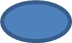  -низкий уровеньНакануне празднования новогодних праздников мы разбираем образ снеговика. Подбираем необходимые кусочки ткани и меха. Показаны образцы выполнения работы. Необходимо выполнить аппликацию «Снеговика».Проверяются:Четкость обводки лекала, ровное вырезание деталей, умение наносить клей на материал, самостоятельность выполнения.Высокий уровень: ребенок самостоятельно подбирает материал, аккуратно обводит лекало, самостоятельно вырезает детали, умеет аккуратно пользоваться клеем.Средний уровень: ребенок выполняет работу самостоятельно, но обращается за помощью к педагогу,  не всегда выполняет вырезание аккуратно, не четко наносит клей на материал, не всегда разбирает ткань по цветовой гамме, но способен доделать работу до конца.Низкий уровень: ребенок плохо усвоил материал, выполняет работу с педагогом, не умеет ровно вырезать по линиям, сложно справляется с работой, не может довести работу до конца.6.  ЛитератураСписок литературы для детей и родителей:Агнешка Байраковска-Пженёсло «Чудесные поделки из бумаги», Харьков/Белгород, изд. «Клуб семейного досуга», 2013г.Грин Д. «Всё пригодится», изд-во «Махаон», 1998г.Гульянц Э.К., Базик И.Я. «Что можно сделать из природного материала», книга для воспитателя детского сада, 2-е издание М,«Просвещение»,1991г.Кошелев В.М., Афонькин С.Ю. «Вырезаем и складываем», Спб, изд. «Кристалл», 1999г.Куцакова Л.В. «Мама, я умею мастерить», М., изд. «Мой мир», 2007г.Макарова Н.Р «Секреты бумажного листа», М., «Мозаика - Синтез», 2007г.Макарова Н.Р. «Тайны бумажного листа», М., «Мозаика - Синтез», 2008г.Роенко И.П. «Поделки, обереги, картины, открытки, украшения, подарки из природных материалов», Харьков/Белгород, изд. «Клуб семейного досуга», 2012г. Список литературы для педагогов:Методическая литература.Указ Президента от 07.05.2014 №593 «Закон о мероприятиях по реализации социальной политики»;Федеральный Закон «Об образовании  РФ» от 29.12.2012г.№273;Указ Президента от 01.06.2012г. № 273 «О национальной стратегии действий в интересах детей»;Приказ Министра образования от 29.08.2013г.№ 1008;Распоряжение Правительства РФ 14.09.2014г.№1726 «Об утверждении концепции о дополнительном образовании детей»;СанПиН 2.4.4.3172-14Цирулик Н.А., Проснякова Т.Н. «Умные руки», изд.дом «Федоров», 2000г.«Забавные поделки» /сост.В.И. Федорова, М.: «Мой мир», 2008г.Барышева Т.А. Как воспитать в ребенке творческую личность: М., Феникс, 2004.Беляева С.Е. Спецрисунок и графика: М., Академия,2009.Выготский Л.С. Вопросы детской психологии: С–П., Союз, 2004.Ершова П.П. Искусство в жизни детей: М., Просвещение, 2001.26 Приказ от 9.11.2018г № 196 Министерства просвещения Российской    федерации «Об утверждении порядка организации и осуществления образовательной деятельности по дополнительным образовательным программам».         Интернет ресурсы1. http://tolko-poleznoe.ru/applikacii-iz-listev-iz-osennix-listev-iz-suxix-listevkak-sdelat-applikaciyu-iz-listev.html2. http://www.umka.by/tvr/appl.html3. http://www.baby.ru/community/view/30500/forum/post/14392559№МодульЧасыПромежуточная аттестация1.Модуль 1 полугодия 3512.Модуль 2 полугодия3513.Итого7024.Всего72Год обуч ениясентябрьоктябрьноябрьдекабрьянварьфевральмартапрельмайиюньиюльавгустВс его уч. не де ль/ часо вВсего часов по програ мме01-0506-1213-1920-2627-0304-1011-1718-2425-3101-0708-1415-2122-2829-0506-1213-1920-2627-0203-0910-1617-2324-3031-0607-1314-2021-2728-0607-1314-2021-2728-0304-1011-1718-2425-0102-0809-1516-2223-2930-0506-1213-1920-2627-0304-1011-1718-2425-3101-0708-1415-2122-30ТеоПра123456789101112131415161718192021222324252627282930313233343536373839404142434445464748495051521 год222222222222222  2  1  1к222222222222222222  1 1ККККККККККККК38-7216561 год222222222222222  2А  1к222222222222222222  1 АККККККККККККК38-721656Промежуточная аттестацияПромежуточная аттестацияПромежуточная аттестацияПромежуточная аттестацияПромежуточная аттестацияПромежуточная аттестацияПромежуточная аттестацияПромежуточная аттестацияПромежуточная аттестацияПромежуточная аттестацияПромежуточная аттестацияПромежуточная аттестацияПромежуточная аттестацияПромежуточная аттестацияУчебные часыУчебные часыУчебные часыУчебные часыУчебные часыУчебные часыУчебные часыУчебные часыУчебные часыУчебные часыУчебные часыУчебные часыУчебные часыУчебные часыКаникулыКаникулыКаникулыКаникулыКаникулыКаникулыКаникулыКаникулыКаникулыКаникулыКаникулыКаникулыКаникулыКаникулыРаздел, темы                                  Тема занятийтеория (кол-во часов)практик. (кол-во часов)Всего часов1.Вводное занятие112.Основные сведения о материалах2.1 определение лицевой и изнаночной стороны2.2 различные виды тканей0,50,50,50,510,50,53.изготовление аппликации «Павлин»3.1 изготовление шаблона3.2 переведение выкроек с бумаги на ткань3.3 вырезание крупных и мелких деталей3.4 приклеивание деталей на основу3.5 завершающая отделка10,50,531114211,54. изготовление аппликации «Бабочка»4.1 изготовление шаблона4.2 переведение выкроек с бумаги на ткань4.3 вырезание крупных и мелких деталей4.4 приклеивание деталей на основу4.5 завершающая отделка1113114225.изготовление аппликации «Летучая мышь»5.1 изготовление шаблона5.2 переведение выкроек с бумаги на ткань5.3 вырезание крупных и мелких деталей5.4 формирование аппликации5.5 завершающая отделка10,50,5311,50,541,520,56.изготовление аппликации «Божья коровка»6.1 изготовление шаблона6.2 переведение выкроек с бумаги на ткань6.3 вырезание крупных и мелких деталей6.4 формирование аппликации6.5 завершающая отделка10,50,5311,50,541,520,57. изготовление аппликации «Цветы в вазе»7.1 изготовление шаблона7.2 переведение выкроек с бумаги на ткань7.3 вырезание крупных и мелких деталей7.4 формирование аппликации7.5 завершающая отделка30,50,5311,50561,520,58.изготовление аппликации «Грибная поляна»8.1  изготовление шаблона8.2 переведение выкроек с бумаги на ткань8.3 вырезание крупных и мелких деталей8.4 формирование аппликации7.5 завершающая отделка20,50,50,50,520,51,510,50,5412111Промежуточная аттестация19.Изготовление аппликации «Открытка для мамы»9.1  изготовление шаблона9.2 переведение выкроек с бумаги на ткань9.3 вырезание крупных и мелких деталей9.4 формирование аппликации9.5 завершающая отделка20,50,50,50,5310,50,5151,5110,510.изготовление аппликации «Паровозик»10.1 изготовление деталей «вагончика»10.2 выполнение аппликации10.3 отделка картины20,50,5141,51,52622311.изготовление аппликации «Елочка»11.1 изготовление шаблона11.2 переведение шаблона на ткани11.3 вырезание деталей11.4 формирование аппликации10,50,55111261,511,5212. изготовление аппликации «Зимний пейзаж»12.1 изготовление шаблона12.2 переведение шаблона на ткани12.3 вырезание деталей12.4 формирование аппликации10,50,55111261,511,5213.изготовление аппликации «Лесной пейзаж»13.1 изготовление шаблона13.2 переведение шаблона на ткани13.3 вырезание деталей13.4 формирование аппликации10,50,55211161,51,51114.изготовление аппликации «Домик в лесу»14.1 изготовление шаблона14.2 переведение шаблона на ткани14.3 вырезание деталей14.4 формирование аппликации20,50,56211182,51,51115. изготовление аппликации «Морской мир»15.1 изготовление шаблона 15.2 переведение шаблона на ткань 15.3 вырезание деталей 15.4 формирование аппликации10,50,54111251,51,521Промежуточная   аттестация1ИТОГО:165672№ТемаФорма занятияПриемы и методы организации воспитательного процессаМетодические и диагностические материалыТехническое оснащение программыФормы подведения итогов1Вводное занятиеКоллективнаяСловесный (беседа), инструктажПодбор картинок с изображением аппликаций из ткани2.Основные сведения о тканяхКоллективнаяСловесный (беседа), передача и восприятие учебной информации, практический методКоллекция видов тканей, инструкционная картаКуски ткани, ножницыТекущий контроль3Ручные и клеевые швыГрупповаяМетод объяснения, наглядный метод, практические занятияКоллекция ручных швов, наглядные пособияСтолы для раскройки, ножницы, нитки, иглы, столярный нож, клеевой пистолетТекущий контроль4Машинные швыГрупповаяМетод объяснения, наглядный метод, практическое занятиеКоллекция видов швов из тканиСтолы для раскроя, швейное оборудование, ножницы, тканиКонтрольное занятие5Технология изготовления аппликации из тканиГрупповаяМетод объяснения, наглядный метод, практические занятияИнструкционная картаКусочки ткани, карандаш, клеевой пистолет, ножницыТекущий контроль6Изготовление картины аппликация из тканиГрупповаяМетод объяснения, наглядный метод, практические занятияЗаготовки образцов, наглядные пособия, журналыКожа, карандаш, столярный нож.Текущий контрольУмение работать с материалом и подбирать цветовую гаммуАккуратность и четкость выполнения Умение пользоваться ножницами и карандашомУмение формировать аппликациюУмение работать с материалом, четко вырезать детали аппликации, доводить работу до концаАккуратность и правильность выполнения Умение пользоваться ножницами, карандашом и клеемУмение формировать аппликацию, доводить творческий процесс до конца